Peaceful Valley ChurchTHE PARABLE OF THE LOVING FATHERPastor Jim TrullFather’s Day- Sunday, June 17, 2012Luke 15:11-21THE LOOK OF A LOVING FATHER ___________________________.The younger one said to his father, 'Father, give me my share of the estate.' So he divided his property between them.  Luke 15:12 "Come to me, all you who are weary and burdened, and I will give you rest.  Matthew 11:28 ___________________________.  I will set out and go back to my father and say to him: Father, I have sinned against heaven and against you. Luke 15:18___________________________. So he got up and went to his father. "But while he was still a long way off, his father saw him and was filled with compassion for him; he ran to his son, threw his arms around him and kissed him. Luke 15:20 ________________________________."The son said to him, 'Father, I have sinned against heaven and against you. I am no longer worthy to be called your son.' "But the father said to his servants, 'Quick! Bring the best robe and put it on him. Put a ring on his finger and sandals on his feet.  Luke 15:21-22Because of the Lord's great love we are not consumed, for his compassions never fail.  Lamentations 3:22Open your Bible to Luke 15:25-32Notes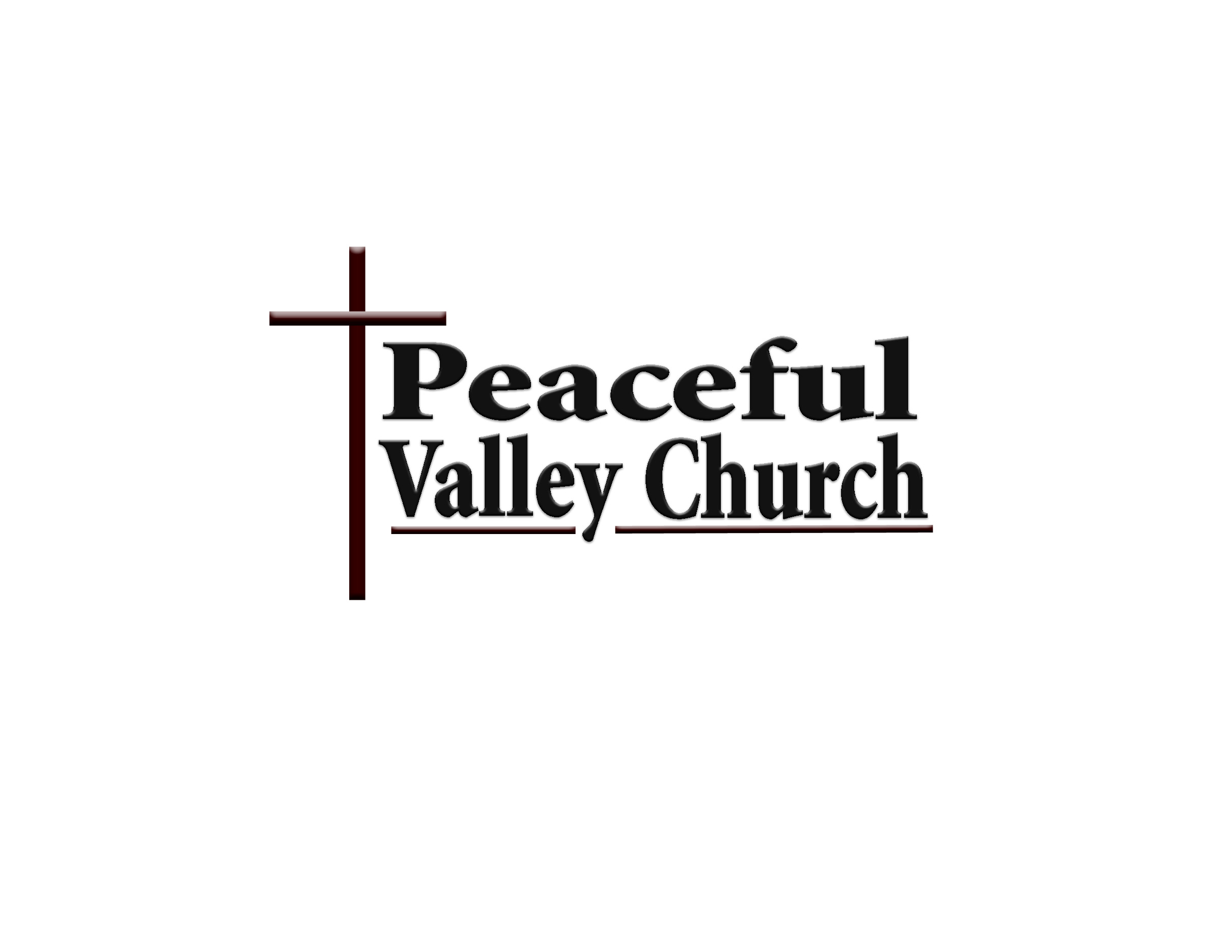 